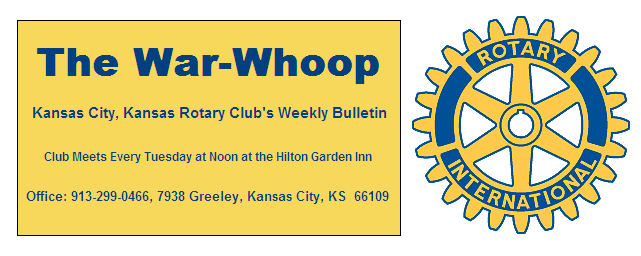 Websites: Club: www.rotarydowntownkck.org, District: www.rotary5710.org, International: www.rotary.org  Volume 78                                June 16, 2017                           No. 49PROGRAM LAST  WEEK-  Phil Dixon, local sports writer, talked about the black history of baseball in Kansas City, Kansas, and he showed a power point progam on many of the players that played in the area.  He talked about many of the baseball players that  older members remembered.  Dixon told members that he got into the baseball business due to his love of baseball. He went on to say that he became a collector of baseball cards at the age of nineteen and had 50,000 cards at that time. 	He also told of a man by the name of J.L. Wilkerson who founded an all nations team. He wanted a team that had a diversity players.  He also was one of the first people to try a portable lighting system  during a game which was at Haskell Institute. Some history points that he stated:             Monarchs baseball game played their first game in KCKs.	1971- One night game in the World Series	1985- All night games were played in the World SeriesPresident Ashley opened the meeting and Fred Zimmerman gave the invocation. Scott Kaufmann led the singing and Pat Crilly introduced the visitors for the day.OUR ROAMING ROTARIANVillage West----------------------------------------Ashley AdoranteNEXT WEEK AT ROTARY- T-BONES BASEBALL GAME- The annual night out at the T Bones game will be held next Tuesday, June 20th. The evening will include a tailgating party prior to the game at 5:30pm and then the game at 7;00pm. There will be hamburgers, hot dogs, chips, potato salad, drinks and all the trimmings. This is always a fun evening for all members and a great time to bring a guests. If you didn’t make a reservation last Tuesday please call Dan Duncan at 816-223-3863 or Jim Knight at 913-299-0466. Cost  is $11.00 per person and members will be billed on their quarterly statement. The tailgating will be held in the northwest corner of the parking lot.	Members not  able to be at the evening event can sign in at noon at the hotel from 12:00  to 12:30pm. INSTALLATION DINNER- The Installation Dinner  set  for Tuesday, June 27th in the Eisenhower Room at the  Hilton Garden Inn. The cost   will be $30.00  per person and members will receive a $13.00 credit towards the dinner event.  The dinner will be a buffet.  There will be an open bar available duirng the social hour starting at 6:00 pm and dinner at 7:00pm.  The signup sheet did not get around to all the tables last Tuesday, so if a member did not signup PLEASE send an email to the secretary with your reservation. The email address is jknight26@ kc.rr.com or call Jim at 913-299-0466.  It is important to make a reservation. Members not  able to be at the  Installation Dinner can sign in at noon at the hotel from 12:00  to 12:30pm. KANSAS CITY DAY- President Ashley presented Janell Neal,  staff member with the local district of the Boy Scouts, with a check for $363.33 from Kansas City Day.  Our club receives half of what is raised on Kansas City day. The other half of the funds raised goes to the Rotary Youth Camp operated by the Kansas City  Rotary Club 13.  Janell will soon be joining our Club. She was the secretary for the Raytown Rotary Club for several years.       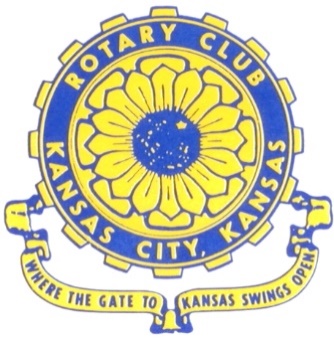 Where the Gate to Kansas Swings OpenThe Kansas City, Kansas Rotary Club was organized on November 2, 1915 and received its charter as Club No. 195 in January 1916.  Its members take pride in more than 100 years of Rotary service to the community and to international fellowship.  From this Club have come five District Governors and two Directors of Rotary International.  The Club’s history is as rich as that of the community it represents.Following the Lewis and Clark expedition which camped at the confluence of the Kansas and Missouri rivers on June 26, 1804, in present day Kansas City, Kansas, this area became an important center for fur trappers.  In the following years, many Indian tribes were relocated here from the East.  In 1842 the Wyandot Indians acquired land here and founded a town.  During this period, and for the next five decades, this area became the main gateway to the inviting majesty of the sprawling Kansas Prairie and the American West.  This was where the frontier began.  Pioneers found river transportation, outfitters and the beginning of the Santa Fe and Oregon Trails.  After the covered wagons came major trunk railroads and barge lines.In 1886, Kansas City, Kansas received its charter as an incorporated city, combining the towns of Wyandot, Argentine and Armourdale.  (Rosedale was added in 1922.)  Kansas City, Kansas is the site of the first industrial park in the United States, home of the prestigious University of Kansas Medical Center, and the location of the National Agricultural Hall of Fame and the nationally recognized Kansas Speedway.Near the geographical and population centers of the contiguous United States, it is in the temperate latitudes at an elevation of 726 feet above sea level.  The average rainfall is 35 inches.  The average mean temperature ranges from 30°F in January to 80°F in July.  The lowest recorded temperature was -23°F on December 23, 1989, and the highest was 113°F on August 14, 1936.  Our city’s population of 145,000 and 155 square miles rank it 158th among cities in the United States.Welcome to Kansas City, Kansas Rotary, and the vibrant community it represents.Service Above SelfRotary Websites:KCK Club: www.rotarydowntownkck.org, District: www.rotary5710.org, International: www.rotary.org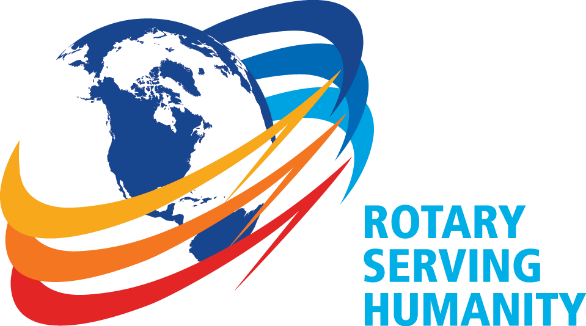 WHERE NEARBY TO MAKE UP ATTENDANCEMONDAYBonner Springs (11:45am) --------------------------------- Twister Bar & Grill, 13100 Kansas Ave.Overland Park (11:30am) ----------------------------------- Doubletree Hotel, 10100 College Blvd.TUESDAYGladstone (7:00am) -------------------------------------- Fairview Christian Church, 1800 N.E. 65thJohnson County-Sunset (5:15pm) ------------------------- Hilton Garden Inn Olathe, 119th & I-35 WEDNESDAYOverland Park South (7:15am) ------------------------ Deer Creek Country Club, 7000 W. 133rdLeavenworth (Noon) --------------------------- Riverfront Community Center, 123 S. EsplanadeKCI, Missouri (Noon) -------------------------------- KCI Expo Center, 11730 N. Ambassador Dr.Shawnee Mission (Noon) ----------------------------- Sylvester Powell Center, Martway & LamarOlathe (Noon) ------------------------------ Mahaffie/Heritage Center, 1200 E. Kansas City RoadKansas City South, Missouri (Noon) ----------------------------- EBT, 1310 Carondolet, 2nd FloorTHURSDAYSouth Platte, Missouri (7:00am) ----------------------- Trezo Mare, 4105 Mulberry Drive, KCMOJohnson County (7:15am) --------------------------- Crowne Plaza Hotel, 12601 W. 95th, LenexaLeawood (7:15am) ---------------------------------- Hallbrook Country Club, 11200 Overbrook RdVillage West (7:15am) -------------------------- Dave & Buster’s, 1843 Village West Pkwy., KCKGardner (7:30am) ---------------------------------------------------- Senior Citizen Bldg., 128 E. ParkOlathe Santa Fe Trail (7:30am) --- Mid-Am Nazarene U, 2030 E. College Way, Campus Ctr.Kansas City, Missouri (Noon) -------------------------------- The Gallery, 61 E. 14th Street, KCMOFRIDAYDesoto (7:00am) ------------------------ Desoto United Methodist Church, 8760 Kill Creek RoadShawnee (7:15am) --------------------------------------------------- Town Hall, 11600 Johnson DrivePlaza, Missouri (7:15am) -------------------------------- Intercontinental Hotel, 401 Ward ParkwayNorth Kansas City, Missouri (Noon) ------------------------------ NKC Library, 2251 Howell StreetParkville, Missouri (Noon) ------------------------ Park University Underground, Woodard CenterLenexa (Noon) ------------------------------- Lakeview Village, Northpointe Bldg., 91st & Park St.Meeting make ups can be made 14 days before or after the missed meeting.Please see the Secretary for the world directory of all Rotary Club’s meeting times, days and places.                                2016-2017 Board of Directors                           Officers                                                   Directors                     Ashley Adorante                                          Rick Behrens                                    President                                                Karole Bradford                     Fred Zimmerman                                        John Freshnock                                 Vice President                                                Phil Gibbs                       Greg Shondell                                         Wendell Maddox                                    Treasurer                                                Melissa Mundt                          Jim Knight                                           Bruce Schlosser                                    Secretary                                                             Donna Severance                   Rosemary Podrebarac                                Fred Zimmerman                                Sergeant at Arms                      Hank Chamberlain                                  Past President